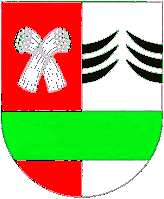 ŠAKIŲ RAJONO SAVIVALDYBĖS ADMINISTRACIJOS DIREKTORIUSĮSAKYMASDĖL ŠAKIŲ RAJONO SAVIVALDYBĖS ADMINISTRACIJOS SUPAPRASTINTŲ VIEŠŲJŲ PIRKIMŲ TAISYKLIŲ PATVIRTINIMO2017 m. vasario 23 d. Nr. AT-182Šakiai		Vadovaudamasi Lietuvos Respublikos vietos savivaldos įstatymo 18 straipsnio 1 dalimi, Lietuvos Respublikos viešųjų pirkimų įstatymo 85 straipsnio 2 dalimi, rajono savivaldybės tarybos 2016 m spalio 28 d. sprendimo Nr. T-341 „Dėl pavedimo vykdyti rajono savivaldybės administracijos direktoriaus pareigas bei priemokos nustatymo“ 1.2 punktu:T v i r t i n u pridedamas Šakių rajono savivaldybės administracijos Supaprastintų viešųjų pirkimų taisykles (pridedama).Į p a r e i g o j u  rajono savivaldybės administracijos Bendrojo skyriaus vyriausiąją specialistę Astą Bakanevičienę Šakių rajono savivaldybės administracijos Supaprastintų viešųjų pirkimų taisykles paskelbti Centrinėje viešųjų pirkimų informacinėje sistemoje ir Šakių rajono savivaldybės interneto svetainėje.3. P r i p a ž į s t u  netekusiu galios rajono savivaldybės administracijos direktoriaus 2014 m. kovo 19 d. įsakymą Nr. AT-270 ,,Dėl Šakių rajono savivaldybės administracijos supaprastintų viešųjų pirkimų taisyklių tvirtinimo“ su vėlesniais pakeitimais ir papildymais.  4. P a s i l i e k u  įsakymo vykdymo kontrolę sau. Šis įsakymas gali būti skundžiamas Lietuvos Respublikos administracinių bylų teisenos įstatymo nustatyta tvarka. Biudžeto ir turto skyriaus vedėja,l.e. administracijos direktoriaus pareigas					Egidija GrigaitienėParengė Bendrojo skyriaus vyriausioji specialistėAsta Bakanevičienė2017-02-20